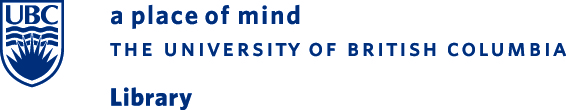 APA Citation Style Guide: Chinese ResourcesBooks and Book Sections:a) Book: One authorYan, Y. 严曜中. (2000). Jiangnan fo jiao shi 江南佛教史. Shanghai: Shanghai ren min chu ban she.b) Book: Two authorsWang X. and Li, Y. 王小波 李银河. (2004). Ai ni jiu xiang ai sheng ming 爱你就像爱生命. Beijing: Zhaohua chu ban she. c) Book: More than Three authorsSong, Q., Zhang C., Tang Z., Gu Q. and Qiao B. 宋强, 张藏藏, 汤正宇, 古清生, 乔边. (1996). Zhongguo ke yi shuo bu 中国可以说不. Beijing: Zhongguo wen lian chu ban gong si.d) Chapter in a bookGu, Z. 顾准. (1994). Xila cheng bang zhi du 希腊城邦制度. In Gu Zhun Wen ji 顾准文集 (pp. 10-99).  Guiyang: Guizhou ren min chu ban she.e) Edited bookZuo, Q. 左丘明. (1997). Chun qiu zuo zhuan 春秋左傳, Ruan Yuan阮元 (Ed.). Shanghai: Shanghai gu ji chu ban she. f) Translated bookMo, Y. 莫言. (1995). The Garlic Ballards. 天堂蒜薹之歌. (H. Goldblatt, Trans.) New York: Arcade Publishing. Journal Articles:a) One authorLi, Z. 李澤厚. (2005). Ji yong ji ti de Han zi: san lun Zhonghua wen hua de yuan tou fu hao 即用即體的漢字: 三論中華文化的源頭符號 [Chinese characters as function and form: third discussion on the source codes of Chinese culture], Ming bao yue kan 明報月刊 40, no. 9: 78-81. b) Two or more authorsDeng, Z. and Ding, Y. 邓正来 丁佚. (2012). Jian hu xing kong zhi luo ji xia de you xiao zhi li 监护型控制逻辑下的有效治理. Xue shu jie 学术界 2012, no. 3: 5-26,257-265.Webpage:Chengdu Municipal Bureau of Urban Management 成都城市管理局Chengdu cheng shi guan li ju. (2013, April). “Chengdu Shi cheng shi guan li ju 2013 nian bu men yu suan qing kuang.” 成都市城市管理局2013年部门预算情况. Retrieved from: http://www.cdcg.gov.cn/detail_allpurpose.jsp?id=QVqnWpOAFdkb17fHTLrkFilm Resources:a) MovieMa, K. 马珂(Producer), & Jiang, W. 姜文(Director). (2010). Rang zi dan fei 让子弹飞 [Motion picture]. China: Zhongguo dian ying ji tuan gong si. 